INFOBRIEF: 4DE SINT-JORIS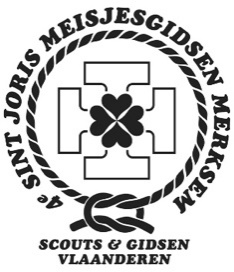 Beste ouders en leden,In deze brief wat meer informatie over de werking van onze scouts en een planning van het komende scoutsjaar.Wij zijn de 4de Sint Joris meisjesgidsen Merksem. Wij zijn een meisjesscouts, met name de enige van Merksem. Elke zondag komen wij samen van 14u- 17u met onze jongste tak (kapoenen) en van 10u-17u met de oudste takken. We gaan op tocht, spelen in het bos, verkleden ons in de gekste dingen en lachen ons te pletter. We doen dit in verschillende leeftijdsgroepen, 4 takken, namelijk: De kapoenen, dit van 6 tot 8 jaar, leerlingen van het 1ste en 2e leerjaar.De kabouters, van 8 tot 11 jaar, leerlingen van het 3e tot het 5e leerjaar.De jonggidsen, van 11 tot 14 jaar, leerlingen van het 6e leerjaar en het 1ste en 2e middelbaar.De gidsen, van 14 tot 17 jaar, leerlingen van het 3e tot het 5e middelbaar.Voor elke leeftijd zijn er aangepaste activiteiten. LidgeldIn onze scouts mogen leden 2 maal komen proberen om eens te zien of ze de scouts leuk vinden. De 3e keer vragen wij om uw dochter in te schrijven en lidgeld te betalen. Met het lidgeld betalen wij onder andere de verzekering van Scouts en Gidsen Vlaanderen.Het lidgeld bedraagt voor het oudste kind van het gezin €55 en voor de andere kinderen van het gezin €50. Te storten op BE81 9731 7963 3324 (rekening groepskas) met duidelijke vermelding van de naam en tak van uw dochter. We begrijpen dat dit lidgeld voor sommigen misschien een groot bedrag is om te betalen. Wij hebben de mogelijkheid om hierop een korting te bieden, voor wie dit écht nodig heeft. Spreek hiervoor simpelweg een van de groepsleiding aan of stuur een mailtje en dan bekijken we samen wat we kunnen doen. Bij inschrijving vragen wij ook om naast het lidgeld, een medische fiche in te vullen zodat wij van alles op de hoogte zijn. Na inschrijving & betaling krijgt uw dochter het jaarteken en bij het overgaan naar een nieuwe tak ook een takkenteken. Planning18 oktober		Dag en Nacht van de jeugdbeweging23 november		Bal van de 4 – kasteel van Bouckenborgh14 december		Fakkeltocht ter ere van de 100 jaar + winterbarDecember + januari 	Avondvergaderingen (zaterdag of vrijdag, van 18u30-20u30/19u-21u)14 tot 16 februari	Giverweekend & duodagen14 & 15 maart		Musical - 100 jaar de 44 april			Oud-leidingsmoment op het lokaal17 tot 19 april		Groepsweekend met op zondag de gidsenbrunch26 april		Kapoenen – en welpen (= kabouters) dag1 mei			ScherpenheuvelJuni			Avondvergaderingen (zaterdag of vrijdag, van 18u30-20u30/19u-21u)6 juni			KampcaféJuli: 			KampenKapoenen & kabouters: 4 tot 11 juliJonggidsen: 12 tot 22 juliGidsen: 1 tot 12 juli Dit is een voorlopige planning, meer informatie en exacte data volgen nog na het planningsweekend van de leiding eind september. De planning van de wekelijkse activiteiten kan u vinden in ons Boekske (beschikbaar op onze site www.4desintjoris.be).Bij verdere vragen kan u steeds contact opnemen met de takleiding (info in het Boekske) of de groepsleiding (groepsleiding@4desintjoris.be)Groetjes,De leiding van de 4